ΣΥΛΛΟΓΟΣ ΕΚΠΑΙΔΕΥΤΙΚΩΝ Π. Ε.                    Μαρούσι  9 – 12 – 2021                                                                                                                     ΑΜΑΡΟΥΣΙΟΥ                                                   Αρ. Πρ.: 13Ταχ. Δ/νση: Μαραθωνοδρόμου 54                                            Τ. Κ. 15124 Μαρούσι                                                  Τηλ.: 210 8020697                                                                                          Πληροφ.: Δ. Πολυχρονιάδης (6945394406)     Email:syll2grafeio@gmail.com                                               Δικτυακός τόπος: http//: www.syllogosekpaideutikonpeamarousisou.gr                                                                                              ΠΡΟΣ ΤΑ ΜΕΛΗ ΤΟΥ ΣΥΛΛΟΓΟΥ ΜΑΣ Κοινοποίηση: Δ. Ο. Ε.,  Συλλόγους Εκπ/κών Π. Ε. της χώρας ΚΑΤΑΓΓΕΛΙΑ ΣΕ ΒΑΡΟΣ ΤΟΥ ΔΙΕΥΘΥΝΤΗ ΤΟΥ 4ΟΥ ΔΗΜ. ΣΧΟΛΕΙΟΥ ΚΗΦΙΣΙΑΣ ΓΙΑ ΠΡΑΞΙΚΟΠΗΜΑΤΙΚΕΣ ΠΑΡΑΝΟΜΕΣ ΕΝΕΡΓΕΙΕΣ ΜΗ ΑΝΑΓΝΩΡΙΣΗΣ ΚΑΙ ΕΦΑΡΜΟΓΗΣ ΤΩΝ ΑΠΟΦΑΣΕΩΝ ΤΟΥ ΣΥΛΛΟΓΟΥ ΔΙΔΑΣΚΟΝΤΩΝ ΑΝΑΦΟΡΙΚΑ ΜΕ ΤΗΝ ΑΞΙΟΛΟΓΗΣΗ ΤΟΥ ν. 4823/2021 Το Δ. Σ. του Συλλόγου Εκπ/κών Π. Ε. Αμαρουσίου μεταφέροντας την οργή και την αγανάκτηση των συναδέλφων εκπαιδευτικών του 4ου Δημοτικού Σχολείου Κηφισιάς ΚΑΤΑΓΓΕΛΛΕΙ με τον πιο κατηγορηματικό τρόπο τις απαράδεκτες – αντιδημοκρατικές και καθόλα παράνομες ενέργειες (με βάση το Π. Δ. 79/2017) του Διευθυντή  του 4ου Δημοτικού Σχολείου Κηφισιάς κου Πρέντζα Κωνσταντίνου, ο οποίος αρνήθηκε να εφαρμόσει την απόφαση του συλλόγου των διδασκόντων του 4ου Δημοτικού Σχολείου Κηφισιάς για ανάρτηση των ενιαίων κειμένων αποτίμησης και προγραμματισμού δράσης του 4ου Δημοτικού Σχολείου Κηφισιάς στη βάση των αποφάσεων της Δ. Ο. Ε. και αγνοώντας πλήρως και επιδεικτικά την απόφαση του συλλόγου των διδασκόντων προέβη αυθαίρετα σε αναθέσεις με χωρισμό ομάδων αναφορικά με τον προγραμματισμό δράσης της αυτοαξιολόγησης της σχολικής μονάδας του ν. 4823/2021. Η πράξη αυτή του Διευθυντή του 4ου Δημοτικού Σχολείου Κηφισιάς αποτελεί όνειδος για τον ίδιο και την παράταξη με την οποία εκτίθεται στις εκλογές και ζητά την ψήφο των συναδέλφων (Δ. Α. Κ. Ε.), αφού ο εν λόγω κύριος είναι υποψήφιος με το ψηφοδέλτιο της Δ. Α. Κ. Ε. στις αρχαιρεσίες του Συλλόγου Εκπ/κών Π. Ε. Αμαρουσίου τα τελευταία χρόνια και, αν και συνδικαλιστικό στέλεχος, αρνείται να εφαρμόσει τις αποφάσεις που ελήφθησαν με δημοκρατικό τρόπο από τον σύλλογο των διδασκόντων του σχολείου που προΐσταται και επιπρόσθετα δεν εφαρμόζει τις αποφάσεις του Δ. Σ. της Δ. Ο. Ε. και του κλάδου στη μάχη που δίνουμε ενάντια στην εφαρμογή του ν. 4823/2021. Θεωρώντας απαράδεκτη τη συμπεριφορά του κου Διευθυντή του 4ου Δημοτικού Σχολείου Κηφισιάς ήδη έχει κατατεθεί πρόταση στο Δ. Σ. του Συλλόγου Εκπ/κών Π. Ε. Αμαρουσίου για διαγραφή του από τις 29 – 11 – 2021, διότι τέτοιου είδους συνδικαλιστικά στελέχη δεν έχουν θέση ανάμεσα στις τάξεις των μαχόμενων εκπαιδευτικών. Από την πλευρά μας δηλώνουμε ότι στην περίπτωση που ο συγκεκριμένος κύριος (Διευθυντής του 4ου Δημοτικού Σχολείου Κηφισιάς) συνεχίσει να εμμένει στις αντιδημοκρατικές αυτές τακτικές και να στρέφεται εναντίον των σκοπών και των αποφάσεων του σωματείου μας και του κλάδου, το Δ. Σ. του Συλλόγου Εκπ/κών Π. Ε. Αμαρουσίου θα προβεί στην   διαγραφή του από το μητρώο μελών του σωματείου μας στην επόμενη τακτική συνεδρίασή του, σύμφωνα με το καταστατικό του Συλλόγου Εκπ/κών Π. Ε. Αμαρουσίου.Όποιος/όποια διαλέγει να συνταχθεί πλήρως και υπηρετικά με την εξουσία και την χειρότερη πολιτική ηγεσία που γνώρισε μεταπολιτευτικά το ΥΠΑΙΘ προκειμένου να εξασφαλίσει μια θέση Διευθυντή/Διευθύντριας Δημοτικού Σχολείου ή στελέχους εκπαίδευσης ΔΕΝ ΕΧΕΙ ΘΕΣΗ ΣΤΟ ΣΩΜΑΤΕΙΟ ΜΑΣ.  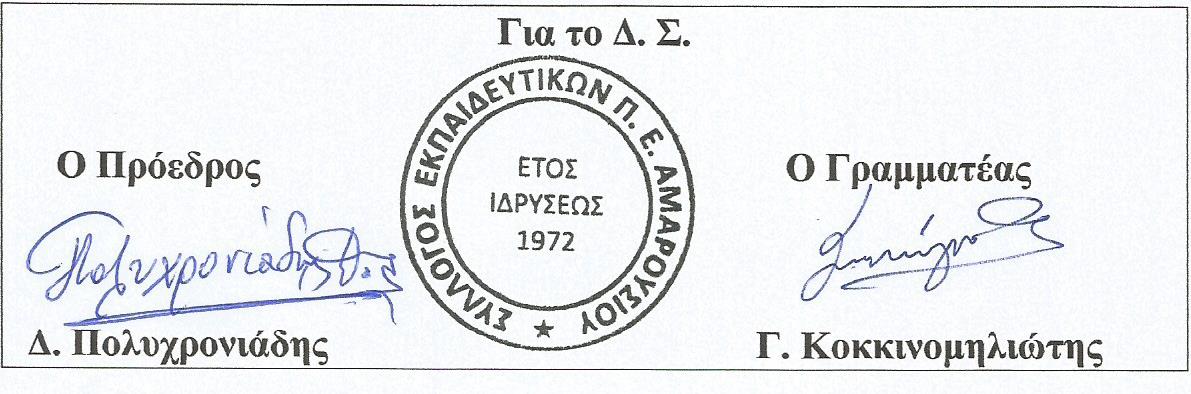 